2014 | 12 | 16Budaörs város önkormányzataSajtóközlemény		LEZárult a csicsergő óvoda uniós projektje budaörsönFél év alatt készült el, és 75 kisgyermek elhelyezésére alkalmas az az új óvodaépület, amely a Csicsergő Óvoda Rózsa utcai telephelyén épült fel Budaörsön. A beruházás 305 millió forintba került, amelyből 230 millió forintot a Közép-Magyarországi Operatív Program pályázatán nyert el Budaörs Város Önkormányzata.Az elnyert uniós támogatás segítségével, az intézmény bővítési munkálatai 2014. február utolsó napjaiban kezdődtek el, április 1-én letették az épület alapkövét és fél év elteltével, októberben már birtokba is vehették a gyerekek az óvodát.A 21. század minden elvárásának, kihívásának megfelelő és a legmodernebb eszközökkel felszerelt akadálymentes óvoda 906 négyzetméteres, három csoportszobát, tornaszobát, melegítőkonyhát, logopédiai foglalkoztatót, orvosi szobát, fedett és nyitott teraszokat, udvart, illetve kiszolgálóhelyiségeket foglal magában.Az óvoda megépülésével 2008-hoz képest 40 százalékkal bővült az óvodai férőhelyek száma Budaörsön.További információ:Budaörs Város Önkormányzata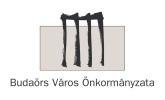 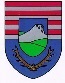 Cím: 2040 Budaörs Szabadság út 134.Telefon: +36 23 447 800 E-mail: polgarmester@budaors.huHonlap: www.budaors.hu